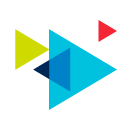 İHTİYAÇ FAZLASI TV YAYIN CİHAZLARI/LİSANS SATIŞIİHALE ŞARTNAMESİTÜRK TELEKOM SATINALMA DİREKTÖRLÜĞÜ2020Satışın KonusuTürk Telekom Grubu (TTG: Türk Telekomünikasyon A.Ş., TT Mobil İletişim Hizmetleri A.Ş. ve TTNET A.Ş.) stoklarında bulunan ”EK-1 Teklif Mektubu”nda yer alan marka, model, miktar, özellik ve sair detayları belirtilen İhtiyaç Fazlası TV Yayın Cihazları/Lisans Satışı işidir. İhale uhdesinde kalan kişi “alıcı” olarak ifade edilecektir. Alıcılar gerçek ya da tüzel kişi olabilecektir.Söz konusu ürünler için garanti konusunda TTG’ nin herhangi bir taahhüdü bulunmamaktadır.Alıcıların, ürünlerle ilgili teknik bilgiler vb. konuları hakkında bilgi almak için Erdem Özçelik’e ulaşabilirler. (Tel: 0501 222 24 69)İhale Usul ve Yöntemiİhale, İlanlı Alım usulü ile kapalı teklif zarfı alınarak gerçekleştirilecektir. E-mail ile gönderilen teklifler kesinlikle değerlendirmeye alınmayacaktır.Türk Telekom İletişim Bilgileria) Birim Adı		 : TİVİBU İÇERİK SATINALMA YÖNETMENLİĞİb) Adresi		 : Türk Telekomünikasyon A.Ş. Satınalma Direktörlüğü    Acıbadem Mah. Acıbadem Cd. No:150 Üsküdar/İSTANBULc) Telefon		 : 0212 306 26 76d) E-posta		 : seda.haberdar@turktelekom.com.tre) İlgili personel	 : Seda Haberdar ŞavliTeklifin Verilme Tarihi,  Saati ve Verileceği YerTekliflerin en geç 08.12.2020 Salı günü saat 11:00’e kadar 3. maddede belirtilen adrese teslim edilmesi gerekmektedir. Alıcı tarafından satışa sunulan malzemelerin yerinde görülmesi talep edilmesi halinde, Türk Telekom’ca belirlenecek tarih ve saatte yerinde görülebilecektir. Bu kapsamda yapılacak her türlü masraf alıcı tarafından karşılanacaktır.Son teklif verme tarih ve saatine kadar belirtilen adrese ulaşmayan teklifler değerlendirmeye alınmayacaktır. Tekliflerin açılmasından önce verilen teklif geri alınabilir. Ancak teklif zarfını geri alan alıcı yeniden teklif veremez. Tekliflerin açılmasından sonra her ne suretle olursa olsun teklif geri alınamaz ve değiştirilemez.İhale Dokümanı İhale Dokümanı aşağıdaki belgelerden oluşmaktadır:İhale Şartnamesi Teklif MektubuZeyilname/Açıklamalar (varsa)Teklif verecek olan İsteklilerin ihale dokümanını bedelsiz olarak temin etmesi zorunludur.Yapılacak Zeyilnameler ve isteklilerin yazılı talebi üzerine yapılan yazılı açıklamalar, İhale Dokümanının bağlayıcı bir parçasıdır.İstekli İhale Dokümanını temin etmekle, İhale Dokümanını oluşturan belgelerde yer alan tüm koşul ve kuralları kabul etmiş sayılır.Teklifle Birlikte Verilmesi Gereken Belgeler ve Belgelerin Sunuluş ŞekliAlıcının adres, telefon, faks ve elektronik posta adresinden oluşan iletişim bilgileri,Şirket adına teklifi imzalayan kişinin, teklifi imzalamaya yetkili olduğunu gösteren noter tasdikli vekâletname veya Firma Yönetim Kurulu kararı veya Ticaret Sicil Gazetesi aslı veya noter tasdikli sureti, Şekli ve içeriği şartnamede belirlenen teklif mektubu (EK-1),Her sayfası alıcı yetkilisince imzalı ve kaşeli ihale dokümanı ve ekleri,İstenen belgelerin asıllarının verilmesi esastır. Ancak alıcılar, bu belgelerin aslı yerine İhaleden önce Türk Telekom tarafından “aslı görülmüştür” veya bu anlama gelecek şerh düşülen ve aslı kendilerine iade edilen belgelerin suretlerini veya noter tasdikli suretlerini verebilirler.Teklif Fiyatı ve Teklif Fiyatına Dahil Olan GiderlerTeklif fiyatının verileceği para cinsi: TL (Türk Lirası)Teklifin geçerlilik süresi: İhale tarihinden itibaren 30(otuz) gün.Teklifler KDV dahil olarak verilecektir. Teklifin geçerlilik süresi içinde fiyatlar sabit olup, fiyat değişikliği yapılamaz. Teklifin geçerlilik süresi içerisinde İhalenin sonuçlanmaması halinde teklif sahiplerinden teklifin geçerlilik süresini uzatmaları istenebilir. Bu durumda alıcı geçerlilik süresini uzatıp uzatmamakta serbesttir.İhale ve Sipariş sürecinde ortaya çıkacak vergi, resim, harç, fon, noter tasdik harcı, sigorta, nakliye, gümrük, v.s. her türlü harcama ve ödemeler alıcı tarafından karşılanacaktır. Kısmi ve Alternatif TeklifAlıcılar cihazların tamamına ya da cihazlara parçalı olarak teklif verebilir. Teminat Teminat alınmayacaktır.İhalenin Türk Telekom Tarafından Ertelenmesi veya İptali Türk Telekom, İhale tarihini tamamen kendi takdirinde olmak üzere herhangi bir sebep göstermeden daha sonraki bir tarihe ertelemekte, İhaleyi yapıp yapmamakta, Siparişin verilmesinden önceki herhangi bir aşamada iptal etmekte serbesttir. Bu durumda isteklilerin itiraz hakkı ya da faiz ya da bunlarla sınırlı olmamak üzere hangi ad altında olursa olsun Türk Telekom’dan herhangi bir masraf, kayıp veya zarar talebi olmayacaktır.İhale Süresince Yasaklı Fiil veya Davranışlar Hile, vaat, tehdit, nüfuz kullanma, çıkar ve menfaat sağlama, anlaşma suretiyle veya başka yollarla İhaleye ilişkin işlemlere fesat karıştırmak veya buna teşebbüs etmek.İsteklileri tereddüde düşürmek, katılımı engellemek, isteklilere anlaşma teklifinde bulunmak veya teşvik etmek, rekabeti veya İhale kararını etkileyecek davranışlarda bulunmak.Sahte belge veya sahte teminat düzenlemek, kullanmak veya bunlara teşebbüs etmek.İhalede, kendisi veya başkaları adına doğrudan veya dolaylı olarak, asaleten ya da vekâleten birden fazla teklif vermek.Bu Şartnamenin “İhaleye Katılamayacak Olanlar” maddesine göre İhaleye katılamayacağı belirtildiği halde İhaleye katılmak.Söz konusu fiil ve davranışlarda bulunduğu anlaşılan isteklilerin teklifleri değerlendirmeye alınmaz. Söz konusu fiil ve davranışlarda bulunduğu İhale üzerinde kaldıktan sonra anlaşılan alıcının İhale veya akdedilmişse Siparişi iptal edilir. Ayrıca yukarıdaki fiil ve davranışlarda bulunan alıcı, bu fiil ve davranışlarıyla Türk Telekom’u herhangi bir zarara uğratmış ise Türk Telekom’un söz konusu zararının tazminini talep etme hakkı her zaman mahfuzdur. Tekliflerin Hazırlanması, Açılması ve Değerlendirilmesi Tekliflerin hazırlanmasıTeklif zarfında;İstekli EK-1’de örneği yer alan “Fiyat Teklif Mektubu”nu hazırlayacaktır. Fiyat teklif mektubu hiçbir şüpheye yer vermeyecek şekilde ihale şartnamesi hükümlerine uygun, imzalı ve kaşeli, açık ve net olarak düzenlenecektir.Bu şartnamenin 6. maddesinde istenilen belgelerBulunacaktır. Teklif zarfı kapatılıp yapıştırıldıktan sonra, üzerine teklifi veren isteklinin ismi ve açık adresi yazılacaktır. Zarfın yapıştırılan kısmı istekli yetkilileri tarafından imzalanacaktır.  İhale Dokümanında Açıklama Yapılması:Şartname ve ekleri bu işle ilgili tekliflerin hazırlanması için yeterli olmakla beraber, Türk Telekom’dan şartname almış olmak kaydıyla istekliler şartnamelerde gerekli gördükleri hususların açıklanmasını veya ihtiyaç duyacakları ek bilgi ve Dokümanları Türk Telekom'dan isteyebilirler. Şartname almamış olan isteklilerin bu istekleri kesinlikle dikkate alınmayacaktır. İhale Dokümanında yapılması gereken değişikliklerin kapsamına göre Türk Telekom’ca İhale Tarihi ertelenebilir. Tekliflerin Değerlendirilmesi;Türk Telekom Satınalma yetkililerince tekliflerin açılmasını müteakip teklifi oluşturan belgelerde esası etkilemeyen şekle ait noksanlıklardan, uygun görülenler tamamlattırılır.Belgeleri uygun bulunarak değerlendirmeye alınan teklifler İhale Dokümanında belirtilen şartlara göre değerlendirilerek en uygun teklif belirlenir.Fiyat teklifinde, hesap yanlışlığı ve/veya rakam ya da yazı ile yazılan tutarlar arasında farklılık bulunduğu takdirde, birim fiyatlar esas alınarak teklif toplamı resen tespit edilir. Tespit edilen bu toplam teklif fiyatının teyit edilmesi zorunludur. Aksi takdirde isteklinin teklifi değerlendirme dışı bırakılır. Teklifler, EK-1 “Teklif Mektubu”nda yer alan kalem bazlı en yüksek teklif tutarına göre değerlendirilecektir. Türk Telekom, alıcıların teklif vermiş olduğu kalemlere parçalı dönüş yapabilir. Alıcı/alıcılar ile fiyat ve diğer şartlarla ilgili olarak her türlü görüşmeler yapıldıktan sonra satış sonuçlandırılır. İhale Dokümanına tamamıyla uygun teklifte bulunan çıkmadığı takdirde Türk Telekom işin icabına göre teklifler arasında yeterli gördüğünü seçmek ve İhaleyi o teklif sahibine vermek hakkına sahiptir.İhale uhdesinde gözüken firmanın verdiği son teklif, piyasa rayici ve bahse konu ürünlerin edinme bedelleri de dikkate alınarak yapılan değerlendirmede ihale komisyonunca uygun bulunmaz ise bu firma ile birlikte ihalede fiyat sırasına göre belirlenecek sayıda firma, fiyat görüşmesi yapılabilir.Teklif Hazırlama ve Siparişe ait Diğer Giderler Tekliflerin hazırlanması ve sunulması ile ilgili bütün masraflar alıcılara aittir. Türk Telekom, ihalenin seyrine ve sonucuna bakılmaksızın, isteklinin üstlendiği bu masraflardan dolayı hiçbir şekilde sorumlu tutulamaz.Siparişin düzenlenmesi ve uygulanmasına ilişkin her türlü vergi, resim, gümrük, fon ve harçlar, KDV ile her türlü diğer giderler alıcıya aittir.Alıcı, sipariş tarihinden sonra gerek esas taahhüt süresi içinde, gerekse mücbir sebeplerden dolayı uzatılan süre içinde (taahhüdün tamamen ifasına kadar) herhangi bir şekilde ya da herhangi bir ülkede vergilere zam yapılması veya yeni vergiler ve resimler konulması, fiyatların yükselmesi ya da azalması, herhangi bir hammadde fiyatının artması, nakliye veya işçi ücretlerinin artması gibi sebeplere dayanarak fiyat indirimi veya süre uzatılması talebinde bulunamaz.Siparişin VerilmesiTürk Telekom’ca satış kararı onaylandıktan sonra, varsa Zeyilnameler ve teyitler dikkate alınarak 5 (beş) gün içinde KDV dahil teklif bedelinin Şirketimiz banka hesabına yatırılması için firmaya yazılı bildirimde bulunulur.Verilen süre içerisinde teklifinden vazgeçen, siparişi teyit etmeyen firma olması durumunda sıradaki diğer firmalara satış yapılabilir. ÖdemeYüklenici; sipariş yazısında belirtilecek Türk Telekom Grubu banka hesaplarına KDV dahil bedelini, sipariş tarihinden itibaren 5 (beş) iş günü içerisinde yatıracaktır. Yüklenici teslim miktarına karşılık gelen KDV dahil bedeli Türk Telekom Grubu banka hesaplarına yatırdığı dekontunu ibraz etmesi ardından kontroller sağlanır ve ardından Türk Telekom Yükleniciye cihazları teslim eder. Teslimatta irsaliye düzenlenir ve fatura süreci başlatılır. TeslimatYüklenici, ihale kapsamı malzemeleri sipariş tarihinden itibaren en geç 10 (on) iş günü içerisinde teslim alacaktır. Ancak zorunlu hallerde ve Türk Telekom’un yazılı onayı ile teslim süresinde değişiklik yapılabilir.Malzemelerin teslim yeri; - Türk Telekomünikasyon A.Ş. Gayrettepe Mahallesi Vefa Bayırı Sokak No:2 Beşiktaş-İstanbul adresidir.Yüklenici, teslimatta görev alacak ve teslim tutanağı imzalama yetkisi olan elemanların kimlik bilgilerini içeren “personel listesini” teslimat öncesinde Türk Telekom’a verecek, personel listesinde bildirilmeyen kişilere teslimat yapılmayacaktır.Malzemeler yükleniciye “Teslim Tutanağı” imzalanarak teslim edilecektir. İhale kapsamı tüm malzemeler tek bir partide yükleniciye teslim edilecektir.Teslimat bittikten sonra Türk Telekom’un söz konusu malzemelerle ilgili hiçbir sorumluluğu kalmayacaktır.Malzemelerin teslimatından sonra malzeme iadesi veya malzeme değişikliği talebinde bulunulamaz.Teslimat esnasında eksik veya fazla cihazlar için ilgili cihaz birim bedeli baz alınarak kıst uygulanır. Gecikme Cezasıİhale konusu malzemelerin sipariş tarihinden itibaren 10 (On) iş günü içerisinde teslim alınmaması durumunda gecikilen her takvim günü için toplam satış bedeli üzerinden  %0,2’si (Binde İki) oranında gecikme cezası uygulanacaktır.Gecikmeli süre (otuz) 30 günü geçemez. Bu sürenin aşılması halinde Türk Telekom gecikme cezası uygulamaya devam ederek beklemekte veya Siparişi ve ihaleyi iptal etmekte serbest olacaktır. Gecikme cezası, Sipariş bedelinin % 20’sini aşamaz.Mücbir Sebepler ve Süre Uzatımı Verilebilecek Haller  Alıcının kusurundan kaynaklanmayan, alıcının engellemesi mümkün olmayan ve alıcının taahhüdünü yerine getirmesine engel olan; doğal afetler, kanuni grev ve lokavt, genel salgın hastalık, terör olayları, savaş, kısmi veya genel seferberlik ilanı, Türk veya ihracat yapılan ülke resmi makamlarının alıcı yükümlülüklerinin yerine getirilmesini imkansız kılan veya geciktiren kararları veya uygulamaları mücbir sebep olarak kabul edilmiştir.Yukarıda belirtilen hallerin mücbir sebep olarak kabul edilebilmesi için mücbir sebebi oluşturacak durumun;Alıcıdan kaynaklanan bir kusurdan ileri gelmiş olmaması,Taahhüdün yerine getirilmesine engel nitelikte olması,Alıcının bu engeli ortadan kaldırmaya gücünün yetişmemiş olması,Gerekmektedir. Belirtilen mücbir sebeplerden herhangi birinin oluşması durumunda; alıcının yetkili mercilerden alacağı belgelerle durumu anlatan bir yazı ile otuz (30) gün içerisinde Türk Telekom’dan süre uzatım talebinde bulunması gerekmektedirAlıcının talebi Türk Telekom’ca değerlendirilecek ve mücbir sebep şartların oluştuğunun tespiti halinde yükleniciye gerekli süre verilecektir. Mücbir sebep halleri alıcıya süre uzatımından başka herhangi bir hak kazandırmaz.Alıcının Sözleşme kapsamı yükümlülüklerini Türk Telekom’dan kaynaklanan nedenlerle geciktirmesi veya yerine getirememesi halinde engelleyici sebepler ve işin niteliğine göre gerekli süre verilebilir.Anlaşmazlıkların ÇözümüBu ihalenin uygulanmasından doğabilecek her türlü anlaşmazlığın çözümünde İstanbul (Çağlayan) İl mahkemeleri ve icra daireleri yetkilidir.Anlaşmazlık halinde mahkeme sonucu beklenmeksizin, Türk Telekom ihale konusu malzemeleri başka Yükleniciye satıp satmamakta serbest olacaktır.EKLER:EK-1: Teklif Mektubu 